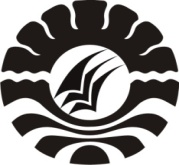 SKRIPSIPENGGUNAAN KARTU KATA BERGAMBAR DALAM MENINGKATKAN KEMAMPUAN MEMBACA PERMULAAN ANAK DI TAMAN KANAK KANAK BHAYANGKARI  PANAIKANG MAKASSARYUNI HASRINIPROGRAM STUDI PENDIDIKAN GURU PENDIDIKAN ANAK USIA DINIFAKULTAS ILMU PENDIDIKANUNIVERSITAS NEGERI MAKASSAR2012SKRIPSIPENGGUNAAN KARTU KATA BERGAMBAR DALAM MENINGKATKAN MEMBACA PERMULAAN ANAK DI TAMAN KANAK-KANAK BHAYANGKARI  PANAIKANG MAKASSARDiajukan untuk Memenuhi Sebagian Persyaratan  Guna Memperoleh Gelar Sarjana Pendidikan pada Program Studi Pendidikan Guru Pendidikan Anak Usia Dini Strata Satu (S1)Fakultas Ilmu Pendidikan                                                                                Universitas Negeri MakassarYUNI HASRINI074 904 005PROGRAM STUDI PENDIDIKAN GURU PENDIDIKAN ANAK USIA DINIFAKULTAS ILMU PENDIDIKANUNIVERSITAS NEGERI MAKASSAR2012KEMENTERIAN PENDIDIKAN DAN KEBUDAYAAN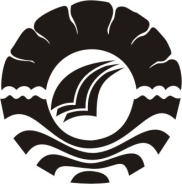 UNIVERSITAS NEGERI MAKASSAR FAKULTAS ILMU PENDIDIKANPROGRAM STUDI PENDIDIKAN GURU PENDIDIKAN ANAK USIA DINIAlamat :  Kampus FIP UNM Tamalate I Tidung Makassar Telepon :  884457 Fax. (0411) 883076 PENGESAHAN UJIAN SKRIPSI	Skripsi diterima oleh Panitia Ujian Skripsi Fakultas Ilmu Pendidikan Universitas Negeri Makassar dengan SK Dekan No. 5408/UN36.4/PP/2012, Tanggal 23 Juli 2012 untuk memenuhi sebagian pensyaratan memperoleh gelar Sarjana Pendidikan pada Program Pendidikan Studi Pendidikan Guru Pendidikan Anak Usia Dini (PG_PAUD) pada hari  Senin Tanggal 6 Agustus 2012.Disahkan oleh :Pembantu Dekan Bid. AkademikDrs. M. Ali Latif Amri, M. PdNip. 19611231 198702 1 045Panitia Ujian :Ketua		: Drs. Andi Mappincara, M. Pd	(………………………..)Sekretaris 	: Dr. Parwoto, M. Pd			(………………………..)Pembimbing I	: Dra. Hj. Sumartini, M. Pd		(………………………..)Pembimbing II: Drs. M. Ali Latif Amri, M. Pd	(………………………..)Penguji I	: Azizah Amal. S.S, M.Pd		(………………………..)Penguji II	: Drs. Muhammad Anas, M. Si	(………………………..)MOTTO Miliki Keberanian Menetapakan target!Wujudkan Melalui Perjuangan Nyata!Anda Bisa Menjadi seseorang Seperti Yang Anda InginkanDengan penuh keikhlasan dan rasa syukur kepada Allah SWT kuperuntukkan Karya sederhana ini sebagai bukti kecintaanKu pada kedua ORANG TUA tercinta Ayahanda Drs. H. Nusul dan Ibunda Hj. Asmawati Rauf, SAUDARA-SAUDARAKU dan SEMUA KELUARGAKUjuga buat MEREKA yang telah berjasa dalam hidupku dan dengan ikhlas mengulurkan tangan untuk membantu dan membimbingku dengan penuh kasih sayang.PERNYATAAN KEASLIAN SKRIPSISaya yang bertanda tangan di bawah ini :Nama	:	Yuni HasriniNIM	:	074 904 005Jurusan	:	Pendidikan Guru Pendidikan Anak Usia DiniJudul SkripsI	: 	Penggunaan Kartu Kata Bergambar dalam meningkatkan membaca permulaan Di Taman Kanak-kanak Bhayangkari Panaikang Makassar.Menyatakan dengan sebenarnya bahwa Skripsi yang saya tulis ini benar merupakan hasil karya saya sendiri dan bukan merupakan pengambilalihan tulisan atau pikiran orang lain yang saya akui sebagai hasil tulisan atau pikiran sendiri.Apabila dikemudian hari terbukti atau dapat dibuktikan bahwa skripsi ini hasil jiplakan, maka saya bersedia menerima sanksi atas perbuatan tersebut sesuai ketentuan yang berlaku.Makassar, 9 Mei 2012Yang membuat pernyataanYuni HasriniNim. 074 904 005ABSTRAKYuni Hasrini, 2012. Penggunaan kartu kata bergambar dalam meningkatkan membaca permulaan anak Di TK Bhayangkari Panaikang Makassar. Skripsi dibimbing oleh  Dra. Sumartini, M.Pd dan Drs. M. Ali Latif, M.Pd. Pada Program Studi Pendidikan Guru Pendidikan Anak Usia Dini (PG-PAUD) Fakultas Ilmu Pendidikan Universitas Negeri Makassar.Masalah dalam penelitian ini adalah bagaimanakah meningkatkan membaca permulaan pada anak melalui penggunaan kartu kata bergambar di TK Bhayangkari Makassar  Tujuan penelitian ini untuk mengetahui peningkatan  kemampuan membaca permulaan pada anak melalui penggunaan kartu kata bergambar di TK.Bhayangkari Panaikang Makassar. Pendekatan Penelitian ini adalah pendekatan kualitatif. Jenis penelitian adalah penelitian tindakan kelas (Classroom Action Research) yang terdiri dari 4 komponen dalam setiap siklus yaitu perencanaan, pelaksanaan tindakan, observasi dan refleksi. Fokus penelitian ini adalah penggunaan kartu kata bergambar dan meningkatkan kemampuan membaca permulaan di Taman Kanak-Kanak Bhayangkari Panaikang Makasaar. Penelitian ini dilaksanakan atas dua siklus, siklus I dilaksanakan II kali pertemuan dan siklus II dilaksanakan II pertemuan. Setting penelitian ini adalah TK.Bhayangkari Panaikang yang terletak di kota Makassar. Subyek penelitian adalah anak didik kelompok B2 yang terdiri atas 14 anak didik yaitu 10 anak laki-laki dan 4 anak perempuan serta 1 orang guru kelompok B2. Pengumpulan data melalui observasi dan dokumentasi. Data yang diperoleh dianalisis dengan menggunakan analisis kualitatif. Berdasarkan Pengamatan Pembelajaran melalui metode penggunaan kartu kata bergambar dalam meningkatkan membaca permulaan anak diperoleh data bahwa pada siklus I kinerja guru belum maksimal, sehingga hasil penelitian menunjukkan bahwa untuk meningkatkan kemampuan membaca permulaan anak belum mencapai target yang diharapkan. Sedangkan Siklus II  terjadi peningkatan kemampuan membaca permulaan pada anak didik melalui penggunaan kartu kata bergambar berada pada kategori baik sehingga pada akhir siklus diperoleh hasil dari 14 jumlah anak didik di kelompok B2 hanya ada 2 anak didik yang masih kurang/belum tercapai sehingga memerlukan bimbingan dari guru, Hasil penelitian menunjukkan bahwa metode penggunaan kartu kata bergambar dalam meningkatkan membaca permulaan di Tk.Bhayangkari Panaikang Makassar kelompok B2 hal ini dapat diketahui dari anak mampu menyebutkan simbol-simbol huruf yang dikenal, anak mampu mengenal huruf awal dan nama benda-benda yang ada disekitar, dan anak mampu menyebutkan kelompok gambar yang memiliki bunyi/ huruf awal yang sama.PRAKATA  Syukur Alhamdulillah, penulis panjatkan kehadirat Allah SWT, karena berkat rahmat dan hidayah-Nya sehingga penyusunan skripsi yang berjudul Penggunaan kartu kata bergambar dalam meningkatkan kemampuan membaca permulaan anak Di Taman Kanak-Kanak Bhayangkari Panaikang Makassar  dapat diselesaikan, dalam rangka memenuhi salah satu persyaratan akademis guna memperoleh gelar Sarjana Pendidikan (S. Pd) pada Program Studi Pendidikan Guru Pendidikan Anak Usia Dini Fakultas Ilmu Pendidikan Universitas Negeri Makassar. 	Penulis menyadari bahwa proposal ini tersusun baik dengan disiplin dan pengorbanan yang besar serta didukung oleh berbagai pihak, baik secara langsung maupun tidak langsung. Untuk itu penulis menyampaikan ucapan terima kasih yang setinggi – tingginya kepada Ibunda dan Ayahanda tercinta yang telah merawat dengan penuh kasih serta membiayai penulis selama mengikuti pendidikan sampai selesai. Ibunda Dra Sumartini, M. Pd, dan Bapak Drs. M. Ali Latif Amri, M.Pd selaku pembimbing I dan II yang senantiasa mengarahkan dan membimbing penulis sampai proposal ini tersusun dengan baik.Selanjutnya ucapan terima kasih penulis tujukan kepada :Prof. Dr. H. Arismunandar, M. Pd selaku Rektor Universitas Negeri Makassaryang telah memberikan izin kepada penulis untuk mengikuti pendidikan program studi PG-PAUD.Prof. Dr. Ismail Tolla, M. Pd selaku Dekan Fakultas Ilmu Pendidikan Universitas Negeri Makassar. Dra. Sri Sofiani, M. Pd selaku Ketua Program Studi Pendidikan Guru Pendidikan Anak Usia Dini Fakultas Ilmu Pendidikan Universitas Negeri Makassar. Arifin Manggau S. Pd M. Pd selaku Sekretaris Program Studi Pendidikan  guru pendidikan Anak Usia Dini Fakultas Ilmu Pendidikan Universitas Negeri Makassar.Para dosen Fakultas Ilmu Pendidikan khususnya dosen Program Studi Pendidikan Guru Pendidikan Anak Usia Dini yang telah mendidik penulis selama dalam proses perkuliahan. Kepada Kepala Yayasan, Kepala Taman Kanak-kanak, Guru-guru Taman Kanak-Kanak Bhayangkari Panaikang Makassar yang telah menerima dan membantu penulis dalam melakukan penelitian. Ayahanda dan Ibunda tercinta yang telah merawat dan membesarkanku, dengan jerih payah dan Do’a restumulah, anakmu ini masih dapat melanjutkan pendidikan sampai kejenjang sekarang ini.Kakakku dan saudara - saudaraku yang telah mendukung penulisan Tugas Akhir ini, yang telah memberikan semangat saran, ide – ide kreatif, dan motivasi.Kepada seluruh mahasiswa PG PAUD 07  seperjuangan dan semua pihak yang telah membantu hingga telah terselesaikannya Tugas Akhir ini.Penulis menyadari bahwa dalam penulisan Tugas Akhir ini masih banyak kekurangannya akan tetapi kupasan yang diberikan penulis mengenai Anak Usia Dini khususnya di Taman Kanak – Kanak diharapkan dapat memberikan informasi yang berguna bagi pihak yang terkait.Semoga segala motivasi dan bantuan yang sudah tercurahkan kepada penulis menjadi nilai ibadah dihadapan Allah SWT… Amin.                                                                             Makassar , 7 Mei 2012    	PenulisDAFTAR ISIHALAMAN JUDUL…………………………………………………………        iPERSETUJUAN PEMBIMBING	…………………………………………...       iiPENGESAHAN UJIAN SKRIPSI….……………………………………….       iiiMOTTO DAN PERSEMBAHAN…….……………………………………..       ivPERNYATAAN KEASLIAN SKRIPSI……...……………………………..       vABSTRAK…..………………………………………………………………..      viKATA PENGANTAR………………………………………..………………     viiDAFTAR ISI……...……………………………………………………..……       xDAFTAR GAMBAR……….……………………………………………….      xiiiDAFTAR TABEL......……………………………………………………….      xivDAFTAR LAMPIRAN……...……………………………………………….      xvBAB  I    PENDAHULUAN	……….……………………………………….        1Latar Belakang Masalah ……….……………………………….        1Rumusan Masalah……………………………………………….        4Tujuan Penulisan ……………………………………………….        4Manfaat Penulisan……...……………………………………….        5BAB II 	TINJAUAN PUSTAKA DAN KERANGKA PIKIR………..…….       6A. Tinjauan Pustaka 	…………..…………………………….……..        6Pengertian Kartu Kata bergambar   …………………….……..        7Tujuan media kartu kata bergambar  …………………….……        8Jenis-jenis media  …………………..………………….....…...        9Langkah-langkah penggunaan kartu kata bergambar …………..    9B.	Tinjauan membaca permulaan	………………………...............   101.	Kemampuan membaca permulaan   ..…………………………      112.	Pengertian kemampuan membaca permulaan   ……………....       113.	Tujuan pengajaran membaca permulaan  …………………….      124.	Pembelajaran membaca permulaan   …………………………      13Konsep dasar membaca permulaan  ………………………….      14Metode pengajaran membaca permulaan  …….……………..       15Faktor-faktor yang mempengaruhi perkembangan membaca anak  ………………………………………………..     168.	Indikator membaca permulaan  ……………………………….     179.	Kemampuan membaca permulaan anak  ……………………..     18C.	Kerangka pikir  …………………………………………………...     18BAB III 	METODE PENELITIAN	……………………………………….     21Pendekatan dan Jenis Penelitian	……………………………….     21Fokus Penelitian	……………………………………………….     22Setting dan Subyek Penelitian       ……………………..………….     23Prosedur penelitian	……………………………………………….     23Teknik Pengumpulan Data	………………………………………..    25Tehnik analisis data dan standar pencapaian  ……………….……..   27BAB IV  HASIL PENELITIAN DAN PEMBAHASAN	……………….     28Hasil peneltian	……………………………………………….     29Pembahasan   ………………………………………………………    50BAB V PENUTUP	……………………………………………………….      53Kesimpulan	 ……...……………………………………………….      53Saran	……………………………………………………….      53DAFTAR PUSTAKA		……………………………………………….      54LAMPIRAN-LAMPIRAN	……………………………………………….      55RIWAYAT HIDUP	……………………………………………………….      93DAFTAR GAMBARGambar 								HalamanGambar 2.1 Bagan Kerangka Pikir	……………………………………..  24Gambar 3.1Skema Disain Penelitian Tindakan Kelas    ………………….. 28DAFTAR TABELTabel									HalamanTabel 3.1 Kategori Penilaian		32DAFTAR LAMPIRANHalamanRencana kegiatan harian Siklus I dan Siklus II……………………..…… 57Kisi-kisi Instrument………………………………………………….......  69      Format Observasi Guru penggunaan kartu kata bergambar………….….. 70     Format Observasi Anak Kemampuan membaca permulaan…………….. 72                          Hasil Observasi guru penggunaan kartu kata bergambar siklus I……...... 74Hasil Observasi Kemampuan membaca permulaan Anak Siklus I……… 76      Hasil Observasi guru penggunaan kartu kata bergambar siklus II………. 80Hasil Observasi kemampuan membaca permulaan anak siklus II………. 82Dokumentasi Penelitian………………………………………………….. 86                                      Persuratan………………………………………………………………… 89                                         Surat  dari FakultasSurat dari GubernuranSurat Keterangan Dari Sekolah